TBWA en Brussels Airlines gooien nieuwe tv-spot on air. 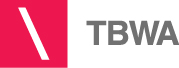 Stel je voor dat je zo vrij kan vliegen als een vogel. Chill, weg wanneer je wil… Gewoon vertrekken zonder gedoe. “Bye bye, see you!”Dat je genoeg plaats hebt als je jou verplaatst en dat je aan boord altijd gezellig samenzit met je familie. Kortom dat vliegen een feest is! Wel, als luchtvaartmaatschappij met een can do mentaliteit, kan je met Brussels Airlines zo blij vliegen als een vogel. Om dat te illustreren, lanceert TBWA een animatiespotje met tal van vogels die letterlijk én figuurlijk in de wolken zijn. Vogels die niet in lange wachtrijen staan, die hun bagage niet hoeven te wegen, die niet op elkaar zitten gepropt als sardientjes,… Neen, het zijn vogels die met een “smile” hun vleugels strekken en op reis vertrekken. Net als onze grafische stijl, is de stijl van het filmpje eenvoudig, luchtig en een tikkeltje onconventioneel voor de luchtvaartsector. En op de achtergrond hoor je een aangenaam deuntje dat je binnen de kortste keren vrolijk zal meefluiten… Het filmpje is vanaf vandaag te zien op tv. CreditsAdvertiser		Brussels AirlinesClient			Nathalie ErdmanisAgency			TBWA BrusselsCreative director	Jan MackenCreatives		Eric Maerschalck & Michael MikielsAccounts	Pauline Kinet, Catherine Hamers, Yolanda Lopez Gomez & Emilie KinoStrategic planner	Stephanie VercruysseDesign	Two Men and a HorseheadProduction	SakéAnimation	Chez Eddy